Информацияо результатах реализации предложений Контрольно-счетной палаты Жирятинского района по результатам контрольного мероприятия «Проверка правильности использования средств, направляемых на организацию питания детей муниципальному бюджетному общеобразовательному учреждению Жирятинская средняя общеобразовательная школа в 2021 году и за 9 месяцев 2022 года»	          Итоги контрольного мероприятия рассмотрены МБОУ «Жирятинская СОШ», замечания и нарушения проанализированы в целях их устранения и недопущения впредь. Соответствующая информация представлена в Контрольно-счетную палату Жирятинского района в установленные представлением сроки.           Во исполнение представления Контрольно-счетной палаты Жирятинского района МБОУ «Жирятинская СОШ» приняты следующие меры:Внесены изменения в Положение об организации питания учащихся МБОУ Жирятинская СОШ им. А.Ф. Возликова и приказы «О назначении ответственного за организацию питания учащихся» в соответствии СанПиН 2.3/2.4.3590-20;Столовая работает согласно утверждённому 10-дневному меню, разработанному в соответствии СанПиН 2.3/2.4.3590-20 и результатам анкетирования. Меню ежедневно обновляются, они соответствуют блюдам, приготовленным на этот день (завтрак и обед, а также меню начальной школы). Меню ежедневно вывешивается на сайте школы и в столовой, на данный момент меню вывешивается в соответствии с 10-дневным меню на завтрак и обед;Работникам столовой приобретена новая спецодежда для работы в пищеблоке, личные вещи хранятся в отдельной комнате;При приготовлении пищи, вентиляция на пищеблоке находится в рабочем состоянии;Осуществляется контроль за ежедневным заполнением всех требуемых журналов в установленной форме;Суточные пробы выставляются после приготовления пищи в этот же день и хранятся в течение 48 часов;Умывальники школьной столовой оборудованы и имеют подачу, как холодной, так и теплой воды;В здании, где обучаются 5-11 классы питьевой фонтан установлен на втором этаже;Приобретённый пароконвектомат используется в приготовлении блюд;Журнал замены блюд ведётся заведующей школьной столовой;Меню-требование ведется в соответствующей форме 0504202;Из рациона питания учащихся исключены неразрешённые продукты питания;График приёма пищи составлен в соответствии с вместимостью столовой и возрастных особенностей учащихся;Книга учёта материальных ценностей приведена в соответствии с требованиями;Анкетирование производится 1 раз в полугодие;По итогам акта привлечены к дисциплинарной ответственности: социальный педагог - объявлено замечание, заведующая столовой- объявлен выговор.Председатель Контрольно-счетной палаты Жирятинского района                                                Е.И.Самсонова    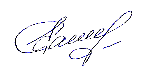 